หน่วยงาน
ที่		 					
เรื่อง	ขออนุมัติยืมเงินทดรองเกินสัญญาที่มหาวิทยาลัยกำหนด 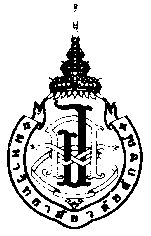 เรียน	หัวหน้าส่วนการเงินและบัญชี ผ่าน ตามประกาศมหาวิทยาลัยวลัยลักษณ์ เรื่อง หลักเกณฑ์และวิธีปฏิบัติเกี่ยวกับเงินยืมทดรองจ่าย ฉบับลง  วันที่ 14 สิงหาคม พ.ศ. 2562 ข้อ 3 ได้กำหนดว่า “ผู้ยืมที่มีเงินยืมทดรองคงค้างทั้งที่ครบกำหนดและยังไม่ครบกำหนดการคืนเงินทดรองที่เกิน 2 สัญญา จะไม่สามารถยืมเงินทดรองจ่ายสัญญาใหม่ได้”
		เว้นแต่มีเหตุผลความจำเป็น และหัวหน้าหน่วยงานให้คำรับรองถึงเหตุผลความจำเป็น มหาวิทยาลัยฯ จึงจะพิจารณาให้ยืมเงินสัญญาใหม่ได้ เนื่องด้วย ปัจจุบันข้าพเจ้ามีรายการเงินยืมทดรองทั้งที่ครบกำหนดและยังไม่ครบกำหนดการคืนเงินทดรอง จำนวน ............... สัญญา ดังนี้ ข้าพเจ้ามีความจำเป็นต้องขออนุมัติยืมเงินทดรองเพิ่มอีก 1 สัญญา เป็นสัญญาที่ .............. เป็นเงินจำนวน ............................... บาท เพื่อเป็นค่าใช้จ่ายในการ.....................................................................................................
....................................................................................................................................................................................
	จึงเรียนมาเพื่อโปรดพิจารณาอนุมัติ
                                                               ..............................................   ผู้ยืมเงินทดรอง
                                                                 (................................................)ความเห็นผู้บังคับบัญชา
	       อนุมัติ
	       ไม่อนุมัติ เนื่องจาก...........................................................................................
			 ................................................. ผู้บังคับบัญชารับรองการยืม
            (................................................)
                                                             สัญญาที่ใบยืมเลขที่รายการจำนวนเงินวันครบกำหนดเหตุผลที่ยังคงค้าง123